海南省社保减免政策细则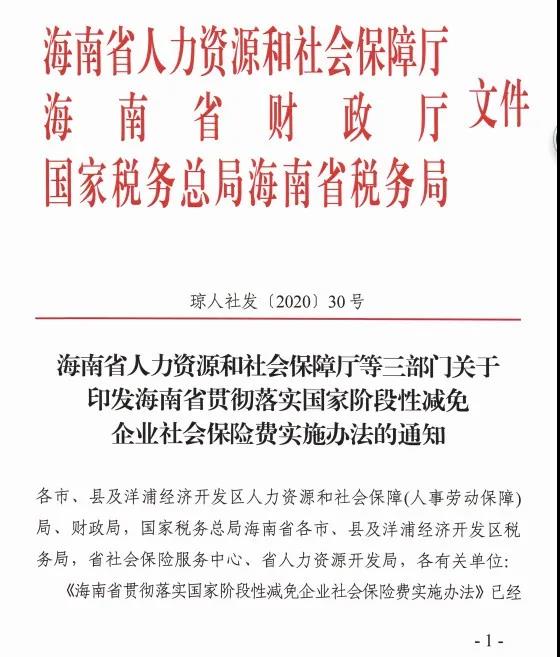 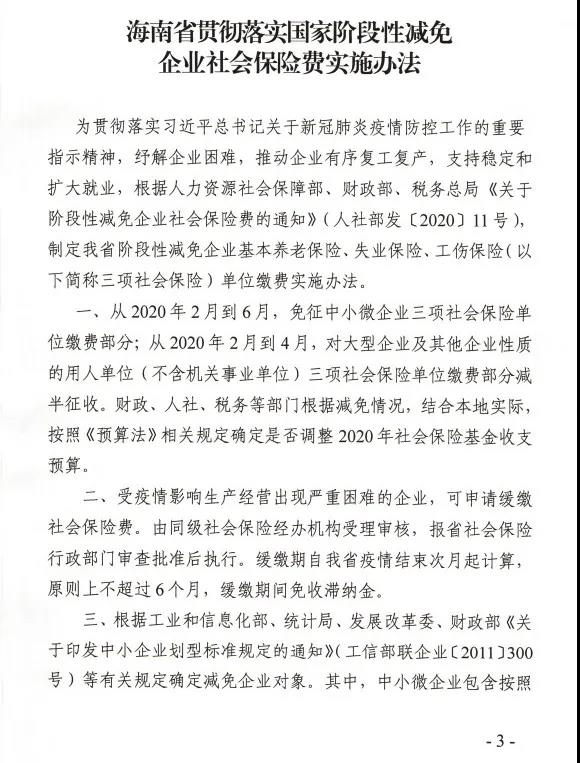 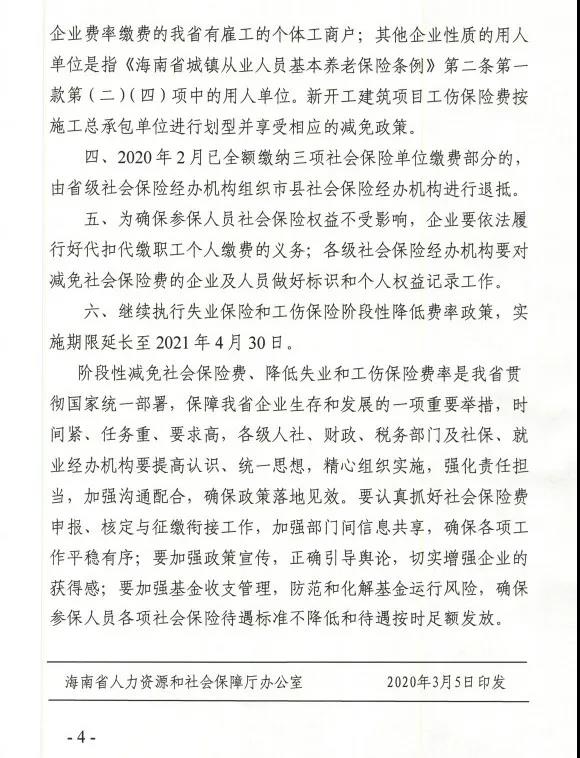 